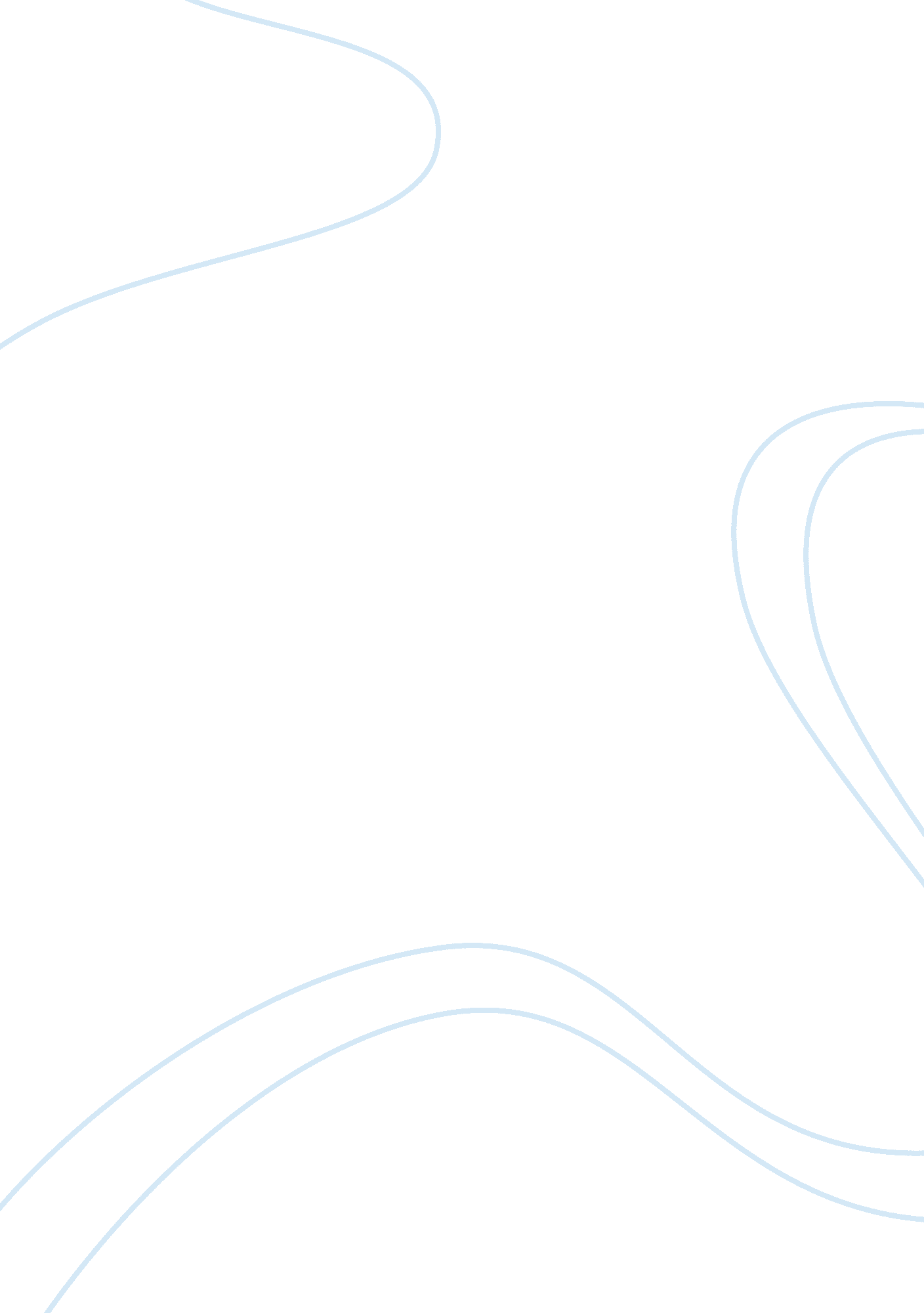 Salem possessed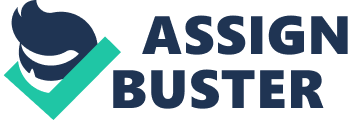 What were the 2 prominent families of Salem village? the Putnams and the PortersWhat began the afflictions? young girls got together to discuss their future and saw a coffin in a crystal ballWho were the 2 main girls afflicted? Betty Parris and Abigail WilliamsWho were the first 3 accused? Sarah Good, Sara Osborne, and TitubaWhich of the first 3 accused confessed? TitubaWhat kind of evidence was used to convict the accused witnesses? direct confession, empirical proof of supernatural, and testimony of VillagersWhat event caused people of political power in Salem Town to question their authority? the removal of the King of England and Governor of MassachusettsWhat did the internal questioning of Salem Town political leaders's authority mean for the Villagers? they had more freedom to act with less fear of obstructionWho was the minister in the church during the trials? Samuel ParrisWhat was the creation of an independent church in Salem Village seen as? part of a strategy to separate the Village from the TownWhy did the pro-Parris group want freedom from Salem Town? for the sake of independence and freedomWhy did the anti-Parris group want freedom from Salem Town? to bargain with the Town about taxesWhich group came into power over the Committee just before the Witch Trials? anti-Parris groupThe anti-Parris group's control over the Committee caused what? Parris's salary was not payed, members of the Village refused to pay taxes as resistance to new committee, and new church membership shrunkWhat did pro-Parris members believe the reasons were for the anti-Parris group's control over the Committee? they exploited Village problemsHow did the Witchcraft trials affect the factional groups of the Village? enforced them and forced members to publicly divideWhat did Parris's resignation cause? less emotional involvement in factional arguments and forced both sides to give up on total dominance and accept chronic factional divisionsWhat was the major characteristic of pro-Parris members? they were church members, not wealthy; more middle wealth or poor, and located on the west side of the VillageSalem Village was made up of mostlyfarmersSalem Town was made up of mostlymerchantsWhy did Salem Town need Salem Village? for resources to sell in their marketsWhy did Salem Village need Salem Town? to make money off of their crops and resourcesWhat road was made up of mostly anti-Parris members? Ipswich roadWhy was Ipswich road populated by mainly anti-Parris members? they felt their livelihood depended on Salem TownContrary to popular belief, wealthy Villagers were not prominent in what? the churchWhat was the main issue of conflict between faction groups in Salem Village? what Salem Village's essential character would beWhy were most anti-Parris members seen as outsiders? they lived in the village but not of itWhy was Salem Village the location of the Witchcraft Trials? its proximity to Salem Town, lack of autonomy, small taste of independence, and lack of action from provincial authoritiesWho did the pro-Parris faction unconsciously treat as an aggregate of morally defective individuals? those who threatened the consistence of their societyWho became the reference point by which the 2 factions identified themselves? Samuel ParrisWhat influenced Parris's sermons? his economic failure, money, trade, and commerceWhat was Parris concerned about with people's actions? the act's social consequences: whether it brings honor or shame to those who commit itWhat struggled for supremacy in Parris's sermons? Christ and Satan, and Heaven and HellMost of the people accused were of what group or related to what group? Anti-Parris groupWhy were the most tempting targets never accused? they were believed to be off limits psychologically and physicallyOnce someone was accused of witchcraft, how was their family affected? family was more susceptible to accusationsThe majority of people accused were what? outsidersWhy were outsiders more likely to be accused? they were more likely to side with the anti-Parris groupMost of the accused were outsiders in what ways? not true members of the Village, betrayed the structure of the Village, and geographical outsidersHow did most of the accused reach their current standing? through economic and geographic changeWhat did the stability of social order in New England rest on? the willingness of everyone to accept their given station in lifeHow would the trials been different if the witches all confessed? no one would have died and accusations would have stopped after the first 3 ONSALEM POSSESSED SPECIFICALLY FOR YOUFOR ONLY$13. 90/PAGEOrder Now 